Домашнее задание «Параллелограмм+ трапеция»Найдите величину острого угла параллелограмма ABCD, если биссектриса угла A образует со стороной BC угол, равный 13°. Ответ дайте в градусах.В параллелограмме ABCD диагональ AC в 2 раза больше стороны AB и ∠ACD = 17°. Найдите меньший угол между диагоналями параллелограмма. Ответ дайте в градусах.В параллелограмме ABCD диагональ AC в 2 раза больше стороны AB и ∠ACD = 63°. Найдите угол между диагоналями параллелограмма.Ответ дайте в градусах.Биссектриса угла A параллелограмма ABCD пересекает сторону BC вточке K.  Найдите периметр параллелограмма если BK = 6, CK = 10.5.  Найдите угол АDС равнобедренной трапеции ABCD, если диагональ АС образует с основанием ВС и боковой стороной АВ углы, равные 30° и 40° соответственно.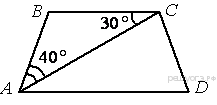 6. Найдите угол АВС равнобедренной трапеции ABCD, если диагональ АС образует с основанием AD и боковой стороной CD углы, равные 20° и 100° соответственно.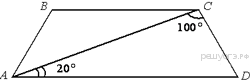 7. Найдите меньший угол равнобедренной трапеции ABCD, если диагональ АС образует с основанием ВС и боковой стороной CD углы, равные 30° и 105° соответственно.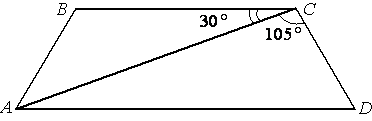 8. Найдите больший угол равнобедренной трапеции ABCD, если диагональ АС образует с основанием AD и боковой стороной АВ углы, равные 25° и 40° соответственно.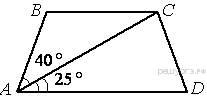 Домашнее задание «Параллелограмм+ трапеция»Найдите величину острого угла параллелограмма ABCD, если биссектриса угла A образует со стороной BC угол, равный 13°. Ответ дайте в градусах.В параллелограмме ABCD диагональ AC в 2 раза больше стороны AB и ∠ACD = 17°. Найдите меньший угол между диагоналями параллелограмма. Ответ дайте в градусах.В параллелограмме ABCD диагональ AC в 2 раза больше стороны AB и ∠ACD = 63°. Найдите угол между диагоналями параллелограмма.Ответ дайте в градусах.Биссектриса угла A параллелограмма ABCD пересекает сторону BC вточке K.  Найдите периметр параллелограмма если BK = 6, CK = 10.5.  Найдите угол АDС равнобедренной трапеции ABCD, если диагональ АС образует с основанием ВС и боковой стороной АВ углы, равные 30° и 40° соответственно.6. Найдите угол АВС равнобедренной трапеции ABCD, если диагональ АС образует с основанием AD и боковой стороной CD углы, равные 20° и 100° соответственно.7. Найдите меньший угол равнобедренной трапеции ABCD, если диагональ АС образует с основанием ВС и боковой стороной CD углы, равные 30° и 105° соответственно.8. Найдите больший угол равнобедренной трапеции ABCD, если диагональ АС образует с основанием AD и боковой стороной АВ углы, равные 25° и 40° соответственно.